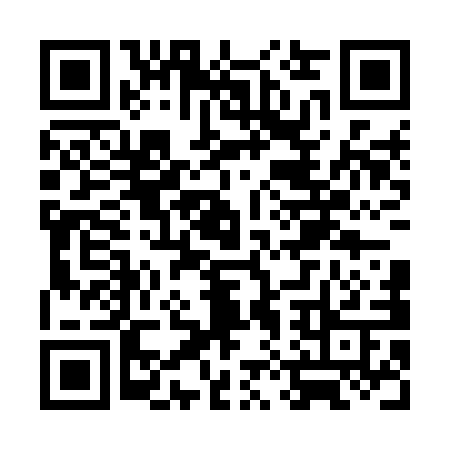 Ramadan times for Mount Buffalo, AustraliaMon 11 Mar 2024 - Wed 10 Apr 2024High Latitude Method: NonePrayer Calculation Method: Muslim World LeagueAsar Calculation Method: ShafiPrayer times provided by https://www.salahtimes.comDateDayFajrSuhurSunriseDhuhrAsrIftarMaghribIsha11Mon5:405:407:081:234:557:377:379:0012Tue5:415:417:091:224:547:367:368:5813Wed5:425:427:091:224:537:347:348:5614Thu5:435:437:101:224:527:337:338:5515Fri5:445:447:111:224:527:317:318:5316Sat5:455:457:121:214:517:307:308:5217Sun5:465:467:131:214:507:287:288:5018Mon5:475:477:141:214:497:277:278:4919Tue5:485:487:151:204:487:257:258:4720Wed5:495:497:161:204:477:247:248:4521Thu5:505:507:171:204:467:237:238:4422Fri5:515:517:181:204:457:217:218:4223Sat5:525:527:181:194:447:207:208:4124Sun5:535:537:191:194:437:187:188:3925Mon5:545:547:201:194:427:177:178:3826Tue5:555:557:211:184:417:157:158:3627Wed5:565:567:221:184:407:147:148:3528Thu5:575:577:231:184:397:127:128:3329Fri5:585:587:241:174:387:117:118:3230Sat5:595:597:241:174:377:097:098:3031Sun5:595:597:251:174:367:087:088:291Mon6:006:007:261:174:357:067:068:272Tue6:016:017:271:164:347:057:058:263Wed6:026:027:281:164:337:037:038:244Thu6:036:037:291:164:327:027:028:235Fri6:046:047:301:154:317:017:018:216Sat6:056:057:301:154:306:596:598:207Sun5:055:056:3112:153:295:585:587:198Mon5:065:066:3212:153:275:565:567:179Tue5:075:076:3312:143:265:555:557:1610Wed5:085:086:3412:143:255:545:547:15